                   Erasmus+ project: Young Citizens of Europe – our future                    

Lesson Plan                      
Lesson: I Feel Terrible
Date: 9 November 2015
School:  Liceul de Arte "Marin Sorescu", Craiova, Romania
Teacher: Gordana Maršić, OŠ Bartola Kašića, Vinkovci, Croatia
Level: pre-intermediate
Age: 12-13
Aims: to review verbs of everyday activities
             to practice adverbs of time, adverbs of frequency, practice vocabulary 
            (aches and pains)
Activities: speaking, writing , listening, singing,
Outcomes: students will be able to ask  and answer questions about everyday activities
                        in the present simple, they will be able to say what they do when they are sick
 Materials:  handouts, CD                   
Literature:  Carolyn Graham: jazz Chants for Children, book and CD,
                         Oxford University Press

Preparation   prepare handouts with the lyrics of the song; prepare handouts

Blackboard:										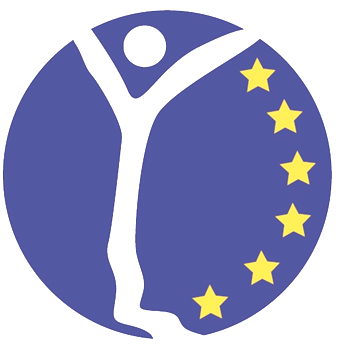 
Outline:
-  some information about the teacher, simple sentences:                                          3 minutes
   My name is... ,I come from...,I teach...,Ilike....,I have...
   Today we are going to learn grammar ,but it will be fun.
   Do you like songs?
   Do you sing songs in English?

-  explain word order  with adverbs of definite time  and indefinite time ,           6 minutes
    write examples on the blackboard

- exercises:                                                                                                                             15 minutes
   - handouts
   - students ask  their classmates :How often do you...?

- vocabulary – aches and pains:                                                                                     10  minutes
    teacher mimes  aches and pains and students guess:
    You have a headache, a toothache, a backache, a stomachache, 
                      a fever, a blister, a rash, a bruise, a cut,...
   Questions : What do you do when you have a headache?,...

 - I Feel terrible  ( a song)                                                                                                  11 minutes  
    (the song is based on the folk melody „La Cucaracha“)
    pair work – students get slips of paper with lyrics of the song,
                            they try to put them in correct order
                         - students listen to the song and put the lyrics in 
                            correct order
                         - students listen to the song again and sing along
                
    
                                                                                                                                                                                             
             



HANDOUT
Rewrite the sentences inserting the adverbs of frequency:
They go to the movies. (often)___________________________________________________
She listens to classical music. (rarely)  _____________________________________________
My father reads the newspaper. (sometimes)_______________________________________
I drink coffee. (sometimes) ______________________________________________________
Frank is ill. (often)  _____________________________________________________________
I smoke. (never) _______________________________________________________________
Tom is very friendly. (usually) ____________________________________________________
I go jogging in the morning. (always)  ______________________________________________
She helps her daughter with her homework. (never)__________________________________

Fill in never, rarely, sometimes, usually, often, always, so that the sentences are true for you:
I _______________come home later than I have promised.
I _________________argue with my brother or sister.
My mum or dad _______________ enter my room without knocking.
I ______________gossip.
My parents ___________________make comments on the clothes I wear.
I'm ________________embarrased when my parents talk about me in front of their friends.

How often do you do these things?
- tell the truth
- tell lies
- talk back to parents, teachers
- hit other kids
- tease your classmates
- forget your duties
- make faces
- fight in the street
- help elderly people

                                                      
                                    Adverbs of frequency
Indefinite frequency:                                  Definite frequency:
My brother sometimes teases me.              We  play computer games every day. 
Our English teacher is never angry.           Twice a week they play tennis.
I Feel TerribleI've got a headache. I've got a headache.I don't want to go to bed. I've got a fever.I've got a fever.I don't want to do my homework.I've got a stomachache.I've got a stomachache.I don't want to eat my lunch.I've got a blister.I've got a blister.I don't want to see my sister.Every time I get a headacheMama takes me to the doctor.Every time I get a feverMama takes me to the nurse.Every time I get a toothacheMama takes me to the dentist.Every time I see the dentistI always come home feeling worse.